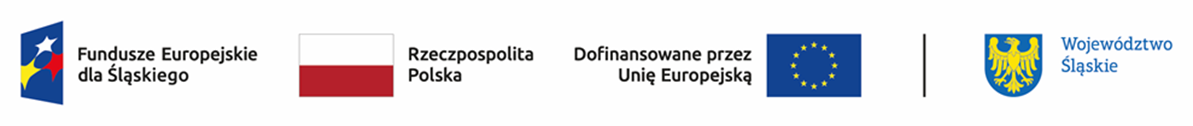 Informacja o projektach wybranych do dofinansowania oraz o projektach, które otrzymały ocenę negatywnąWyniki oceny projektów w naborze nr FESL.10.25-IZ.01-025/23 w ramach 1 grupy projektów złożonych w okresie 04.08.2023 – 02.09.2023* W przypadku projektów ocenionych pozytywnie jest to wartość po dokonaniu we wniosku o dofinansowanie korekt wynikających z ustaleń negocjacyjnych Poz. 6-8 - Wyniki oceny projektów w ramach naboru nr FESL.10.25-IZ.01-025/23 – grupa 1 (ocena negatywna), zostały zatwierdzone Uchwałą nr 2691/473/VI/2023 Zarządu Województwa Śląskiego 
z dnia 21 grudnia 2023 r.Lpnumer w LSITytuł projektuWnioskodawcaAdres WnioskodawcyWartość projektu*Dofinansowanie*Wynik ocenyPrzyznane punkty1FESL.10.25-IZ.01-03D9/23Informatyka na rzecz Zielonej GospodarkiAkademia Humanitasul. Jana Kilińskiego 43; 41-200 Sosnowiec2 864 339,502 864 339,50pozytywny, wybrany do dofinansowania862FESL.10.25-IZ.01-036B/23Transformersi w szkołach - Edukacja na rzecz zielonej transformacji i zachowania kultury górniczej w regionieUniwersytet Śląski w Katowicachul. Bankowa 12; 40-007 Katowice3 440 110,003 440 110,00pozytywny, wybrany do dofinansowania813FESL.10.25-IZ.01-036A/23Informatyka kwantowa i chemia na rzecz zielonej przyszłości – Uniwersytet Śląski w Katowicach wspiera studentów i uczniów szkół ponadpodstawowychUniwersytet Śląski w Katowicachul. Bankowa 12; 40-007 Katowice2 792 044,752 792 044,75pozytywny, wybrany do dofinansowania734FESL.10.25-IZ.01-0369/23jUŚt transition - Potencjał Uniwersytetu Śląskiego podstawą Sprawiedliwej Transformacji regionuUniwersytet Śląski w Katowicachul. Bankowa 12; 40-007 Katowice16 761 209,7416 761 209,74pozytywny, wybrany do dofinansowania695FESL.10.25-IZ.01-03AF/23Wsparcie kadry w intensyfikacji działań naukowych w zakresie transformacji transportu w stronę zielonej i cyfrowej gospodarkiPOLITECHNIKA ŚLĄSKAul. Akademicka 2A; 44-100 Gliwice1 302 600,001 302 600,00pozytywny, wybrany do dofinansowania676FESL.10.25-IZ.01-03D6/23Rozwój potencjału śląskiej inżynierii biomedycznej w odpowiedzi na zapotrzebowanie otoczenia społeczno-gospodarczego (EduBio)POLITECHNIKA ŚLĄSKAul. Akademicka 2A; 44-100 Gliwice14 369 031,8314 369 031,83Negatywny07FESL.10.25-IZ.01-03D8/23Wsparcie transformacji regionu poprzez nową jakość oferty Akademii Śląskiej zgodnie z potrzebami zielonej i cyfrowej gospodarkiAkademia Śląskaul. Rolna 43; 40-555 Katowice9 139 071,709 139 071,70Negatywny08FESL.10.25-IZ.01-03E2/23Kompleksowe wsparcie rozwoju Akademii WSB zgodnie z potrzebami zielonej i cyfrowej gospodarkiAkademia WSBul. Cieplaka 1C; 41-300 Dąbrowa Górnicza7 211 008,207 211 008,20Negatywny0